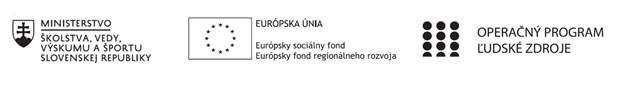 Správa o činnosti pedagogického klubu Prioritná osVzdelávanieŠpecifický cieľ1.1.1 Zvýšiť inkluzívnosť a rovnaký prístup ku kvalitnému vzdelávaniu a zlepšiť výsledky a kompetencie detí a žiakovPrijímateľSúkromná základná škola, Dneperská 1, KošiceNázov projektuNielen doučovanie ale „daco vecej“Kód projektu  ITMS2014+312011R043Názov pedagogického klubu Pedagogický klub učiteľov slovenského jazykaDátum stretnutia  pedagogického klubu10.11.2020Miesto stretnutia  pedagogického klubuZborovňa II. stupňaMeno koordinátora pedagogického klubuMgr. Jana GičováOdkaz na webové sídlo zverejnenej správywww.dneperska.sk/szsprojekt2019Manažérske zhrnutie:Anotácia:Cieľom zasadnutia klubu  je zhodnotiť precvičovanie vedomostí o vnútornej kompozícii vybraných žánrov na hodinách literatúry na I. a II. stupni základnej školy.Kľúčové slová: literárne dielo, literárny žáner, vnútorná kompozícia literárneho diela, literárna postava, priama reč, pásmo rozprávačaHlavné body, témy stretnutia, zhrnutie priebehu stretnutia:Vnútorná kompozícia literárneho dielaRoviny a fázy vnútornej kompozícieKompozičné postupy       Téma stretnutia: Literárne žánre II.    V úvode členky klubu plynulo nadviazali na ostatné stretnutie klubu slovenského jazyka a literatúry a venovali sa vnútornej kompozícii literárnych žánrov vo  vybraných ročníkoch základnej školy.  Na hodinách literatúry sa vyučujúci venujú so svojimi žiakmi vnútornej kompozícii – a to hneď v dvoch rovinách: v rovine deja a v rovine významu.     V rovine deja sa žiaci učia, že dej sa vyvíja vďaka konfiktu a samotný konflikt má niekoľko fáz: expozícia (úvod, oboznámenie sa s prostredím, dejom), kolízia (zápletka, zauzlenie deja), kríza (konflikt, stupňovanie, vyvrcholenie deja),  peripetia (obrat, nečakané spomalenie) a katastrofa (záver, riešenie konfliktu). V druhej rovine – v rovine významu – sa žiaci oboznamujú s tým, čo chcel autor príbehom povedať, teda s autorovým posolstvom.    Okrem toho sa žiaci stretávajú aj s kompozičným postupom, ktorý tvorí jednotiaci princíp výstavby textu. Na hodinách literatúry sa vo vybraných ročníkoch najčastejšie objavuje v  jednotlivých ukážkach chronologický kompozičný postup: epický príbeh sa rozvíja v časovej následnosti, dej sujetu = dej fabuly. Vo vyšších ročníkoch žiaci narazia aj na retrospektívny kompozičný postup, ktorý tvorí návrat do minulosti -  autor naznačí udalosť a potom sa vráti do minulosti, aby ju objasnil. Pri kratších epických žánroch nie je problém pre žiakov pracovať aj s kompozičným postupom in medias res – to znamená vpadnutie priamo do deja, bez úvodu. Závery a odporúčania:     Záver stretnutia patril zhrnutiu a konštatovaniu, že žiaci vo vybraných ročníkoch na hodinách literatúry ešte stále radi nahlas čítajú, vďaka čomu lepšie vnímajú jednotlivé aspekty vnútornej kompozície literárnych žánrov. Tento fakt pomáha aj fixovať vedomosti týkajúce sa vnútornej kompozície a v neposlednom rade posúva aj úroveň čítania s porozumením vyššie.Vypracoval (meno, priezvisko)Mgr. Jana GičováDátum11.11.2020PodpisSchválil (meno, priezvisko)RNDr. Miriam Melišová-ČugováDátum30.11.2020Podpis